Приложение 3к постановлениюадминистрации города от ____________ № _________ СХЕМАразмещения рекламных конструкцийпо Енисейскому тракту в Центральном и Советском районах города КрасноярскаМасштаб 1:5000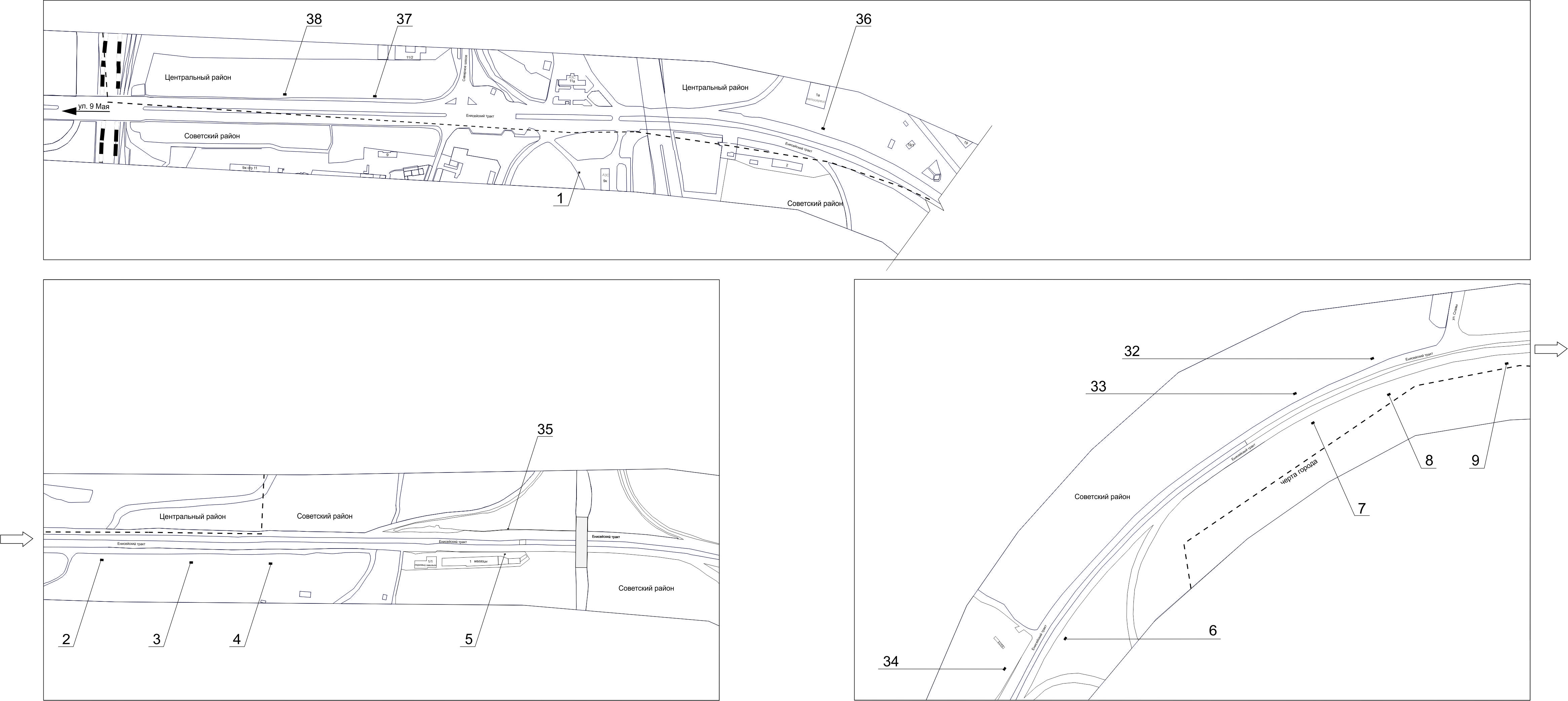 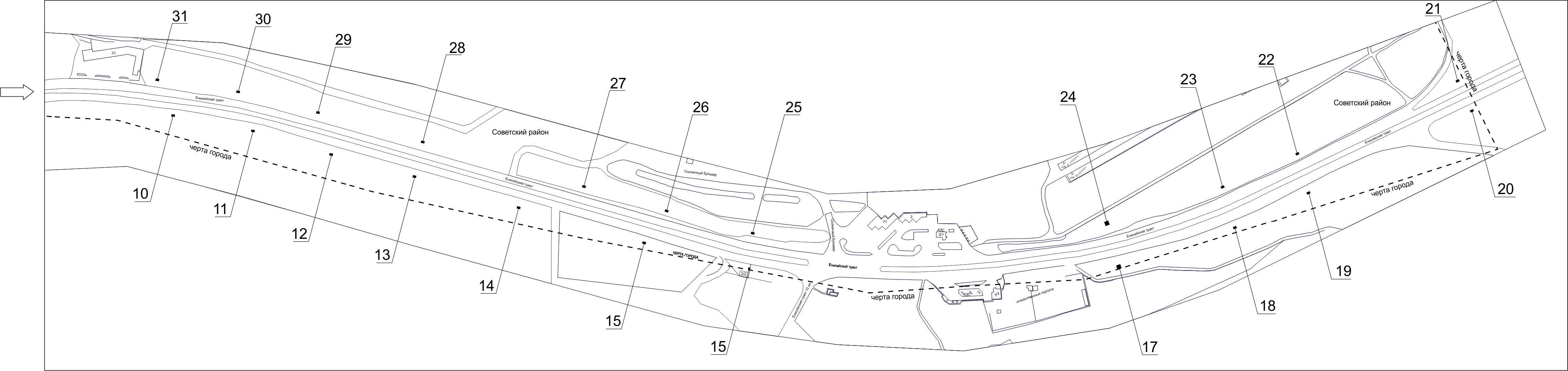 Примечания: Сведения о рекламных местах указываются в паспортах рекламных мест.Номер на схемеАдрес рекламного местаТип конструкции1Енисейский тракт, 10стела АЗС2Енисейский тракт, до пересечения с ул. Частоостровской (1-я конструкция)щитовая конструкция с размером информационного поля 6,0 м x 3,0 м (щит) либо              щитовая конструкция с размером информационного поля 6,0 м x 3,2 м с автоматической сменой изображения (призматрон)3Енисейский тракт, до пересечения с ул. Частоостровской (2-я конструкция)щитовая конструкция с размером информационного поля 6,0 м x 3,0 м (щит) либо              щитовая конструкция с размером информационного поля 6,0 м x 3,2 м с автоматической сменой изображения (призматрон)4Енисейский тракт, до пересечения с ул. Частоостровской (3-я конструкция)щитовая конструкция с размером информационного поля 6,0 м x 3,0 м (щит) либо              щитовая конструкция с размером информационного поля 6,0 м x 3,2 м с автоматической сменой изображения (призматрон)5Енисейский тракт, остановка общественного транспорта «Бадалык», по направлению в мкрн Солнечныйрекламная конструкция в составе остановочного пункта движения общественного транспорта с размером информационного поля 1,2 м х 1,8 м6Енисейский тракт, на противоположной стороне дороги от поворота к МП «КПАТП-2»щитовая конструкция с размером информационного поля 6,0 м x 3,0 м (щит) либо               щитовая конструкция с размером информационного поля 6,0 м x 3,2 м с автоматической сменой изображения (призматрон)7Енисейский тракт, 2-я конструкция до поворота на ул. Славы, при движении в мкрн Солнечныйщитовая конструкция с размером информационного поля 6,0 м x 3,0 м (щит) либо             щитовая конструкция с размером информационного поля 6,0 м x 3,2 м с автоматической сменой изображения (призматрон)8Енисейский тракт, 3-я конструкция до поворота на ул. Славы, при движении в мкрн Солнечныйщитовая конструкция с размером информационного поля 6,0 м x 3,0 м (щит) либо            щитовая конструкция с размером информационного поля 6,0 м x 3,2 м с автоматической сменой изображения (призматрон)9Енисейский тракт, 50 метров от пересечения с ул. Славы, при движении за городщитовая конструкция с размером информационного поля 6,0 м x 3,0 м (щит) либо             щитовая конструкция с размером информационного поля 6,0 м x 3,2 м с автоматической сменой изображения (призматрон)10Енисейский тракт, на противоположной стороне дороги от здания по ул. 40 лет Победы, 21щитовая конструкция с размером информационного поля 6,0 м x 3,0 м (щит) либо            щитовая конструкция с размером информационного поля 6,0 м x 3,2 м с автоматической сменой изображения (призматрон)11Енисейский тракт, на противоположной стороне дороги от здания по ул. 40 лет Победы, 15щитовая конструкция с размером информационного поля 6,0 м x 3,0 м (щит) либо           щитовая конструкция с размером информационного поля 6,0 м x 3,2 м с автоматической сменой изображения (призматрон)12Енисейский тракт, на противоположной стороне дороги от строения по ул. 40 лет Победы, 15/2щитовая конструкция с размером информационного поля 6,0 м x 3,0 м (щит) либо           щитовая конструкция с размером информационного поля 6,0 м x 3,2 м с автоматической сменой изображения (призматрон)13Енисейский тракт, на противоположной стороне дороги от здания по ул. 40 лет Победы, 11щитовая конструкция с размером информационного поля 6,0 м x 3,0 м (щит) либо           щитовая конструкция с размером информационного поля 6,0 м x 3,2 м с автоматической сменой изображения (призматрон)14Енисейский тракт, на противоположной стороне дороги от здания по ул. 40 лет Победы, 1/3щитовая конструкция с размером информационного поля 6,0 м x 3,0 м (щит) либо          щитовая конструкция с размером информационного поля 6,0 м x 3,2 м с автоматической сменой изображения (призматрон)15Енисейский тракт, на противоположной стороне дороги от здания по ул. 40 лет Победы, 1ащитовая конструкция с размером информационного поля 6,0 м x 3,0 м (щит) либо           щитовая конструкция с размером информационного поля 6,0 м x 3,2 м с автоматической сменой изображения (призматрон)16Енисейский тракт 10 км, 2/2рекламная конструкция, выполненная по индивидуальному проекту17Енисейский тракт, на противоположной стороне дороги от сооружения по ул. 40 лет Победы, 2г, стр. 2 (1-я конструкция)щитовая конструкция с размером информационного поля 12,0 м x 4,0 м (суперборд)18Енисейский тракт, на противоположной стороне дороги от сооружения по ул. 40 лет Победы, 2г, стр. 2 (2-я конструкция)щитовая конструкция с размером информационного поля 6,0 м x 3,0 м (щит) либо            щитовая конструкция с размером информационного поля 6,0 м x 3,2 м с автоматической сменой изображения (призматрон)19Енисейский тракт, на противоположной стороне дороги от здания по пр-ту 60 лет образования СССР, 3гщитовая конструкция с размером информационного поля 6,0 м x 3,0 м (щит) либо          щитовая конструкция с размером информационного поля 6,0 м x 3,2 м с автоматической сменой изображения (призматрон)20Енисейский тракт, 70 метров до путепровода                             за мкрн Солнечныйщитовая конструкция с размером информационного поля 6,0 м x 3,0 м (щит) либо          щитовая конструкция с размером информационного поля 6,0 м x 3,2 м с автоматической сменой изображения (призматрон)21Енисейский тракт, 70 м от путепровода за мкрн Солнечный, при движении в городщитовая конструкция с размером информационного поля 6,0 м x 3,0 м (щит) либо          щитовая конструкция с размером информационного поля 6,0 м x 3,2 м с автоматической сменой изображения (призматрон)22Енисейский тракт, напротив здания по пр-ту 60 лет образования СССР, 3гщитовая конструкция с размером информационного поля 6,0 м x 3,0 м (щит) либо             щитовая конструкция с размером информационного поля 6,0 м x 3,2 м с автоматической сменой изображения (призматрон)23Енисейский тракт, с северо-восточной стороны сооружения по ул. 40 лет Победы, 2г, стр. 2щитовая конструкция с размером информационного поля 6,0 м x 3,0 м (щит) либо            щитовая конструкция с размером информационного поля 6,0 м x 3,2 м с автоматической сменой изображения (призматрон)24Енисейский тракт, напротив сооружения по ул. 40 лет Победы, 2г, стр. 2щитовая конструкция с размером информационного поля 12,0 м x 4,0 м (суперборд)25Енисейский тракт 10 км, 2/2, на противоположной            стороне дорогищитовая конструкция с размером информационного поля 6,0 м x 3,0 м (щит) либо           щитовая конструкция с размером информационного поля 6,0 м x 3,2 м с автоматической сменой изображения (призматрон)26Енисейский тракт, напротив здания по ул. 40 лет Победы, 1ащитовая конструкция с размером информационного поля 6,0 м x 3,0 м (щит) либо           щитовая конструкция с размером информационного поля 6,0 м x 3,2 м с автоматической сменой изображения (призматрон)27Енисейский тракт, напротив здания по ул. 40 лет Победы, 1/3щитовая конструкция с размером информационного поля 6,0 м x 3,0 м (щит) либо         щитовая конструкция с размером информационного поля 6,0 м x 3,2 м с автоматической сменой изображения (призматрон)28Енисейский тракт, напротив здания по ул. 40 лет Победы, 11щитовая конструкция с размером информационного поля 6,0 м x 3,0 м (щит) либо          щитовая конструкция с размером информационного поля 6,0 м x 3,2 м с автоматической сменой изображения (призматрон)29Енисейский тракт, напротив строенияпо ул. 40 лет Победы, 15/2щитовая конструкция с размером информационного поля 6,0 м x 3,0 м (щит) либо             щитовая конструкция с размером информационного поля 6,0 м x 3,2 м с автоматической сменой изображения (призматрон)30Енисейский тракт, напротив здания по ул. 40 лет Победы, 15щитовая конструкция с размером информационного поля 6,0 м x 3,0 м (щит) либо          щитовая конструкция с размером информационного поля 6,0 м x 3,2 м с автоматической сменой изображения (призматрон)31Енисейский тракт, со стороны восточного угла здания по ул. 40 лет Победы, 21щитовая конструкция с размером информационного поля 6,0 м x 3,0 м (щит) либо          щитовая конструкция с размером информационного поля 6,0 м x 3,2 м с автоматической сменой изображения (призматрон)32Енисейский тракт, 1-я конструкция от пересечения с ул. Славы, при движении в городщитовая конструкция с размером информационного поля 6,0 м x 3,0 м (щит) либо          щитовая конструкция с размером информационного поля 6,0 м x 3,2 м с автоматической сменой изображения (призматрон)33Енисейский тракт, 2-я конструкция от пересечения с ул. Славы, при движении в городщитовая конструкция с размером информационного поля 6,0 м x 3,0 м (щит) либо            щитовая конструкция с размером информационного поля 6,0 м x 3,2 м с автоматической сменой изображения (призматрон)34Енисейский тракт, 53/1щитовая конструкция с размером информационного поля 6,0 м x 3,0 м (щит) либо         щитовая конструкция с размером информационного поля 6,0 м x 3,2 м с автоматической сменой изображения (призматрон)35Енисейский тракт, остановка общественного транспорта «Бадалык», при движении в городщитовая конструкция с размером информационного поля 6,0 м x 3,0 м (щит) либо          щитовая конструкция с размером информационного поля 6,0 м x 3,2 м с автоматической сменой изображения (призматрон)36Енисейский тракт, 1ащитовая конструкция с размером информационного поля 6,0 м x 3,0 м (щит) либо          щитовая конструкция с размером информационного поля 6,0 м x 3,2 м с автоматической сменой изображения (призматрон)37Енисейский тракт, 85 метров от пересечения с Северным шоссе, при движении в мкрн Северныйщитовая конструкция с размером информационного поля 6,0 м x 3,0 м (щит) либо           щитовая конструкция с размером информационного поля 6,0 м x 3,2 м с автоматической сменой изображения (призматрон)38Енисейский тракт, напротив здания по Северному шоссе, 11, стр. 1щитовая конструкция с размером информационного поля 6,0 м x 3,0 м (щит) либо          щитовая конструкция с размером информационного поля 6,0 м x 3,2 м с автоматической сменой изображения (призматрон)